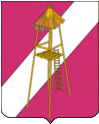 СОВЕТ СЕРГИЕВСКОГО СЕЛЬСКОГО ПОСЕЛЕНИЯКОРЕНОВСКОГО РАЙОНА                                                           РЕШЕНИЕ      23 июня  2020 года                                                                                       № 53ст.СергиевскаяОб утверждении  отчета об исполнении бюджета Сергиевского сельского поселения Кореновского района за 2019 годРассмотрев и обсудив представленный главой Сергиевского сельского поселения Кореновского района отчет об исполнении бюджета Сергиевского сельского поселения Кореновского района за 2019 год, заключение контрольно-счетной палаты муниципального образования Кореновский район по результатам внешней проверки годового отчета от 28 апреля 2020 года за № 65, заключение о результатах публичных слушаний Совет Сергиевского сельского поселения Кореновского района  р е ш и л :1. Утвердить отчет об исполнении бюджета Сергиевского сельского  поселения Кореновского района за 2019 год по доходам в сумме 19017,4 тыс. рублей, по расходам в сумме 21292,3 тыс. рублей с превышением расходов над доходами (дефицит местного бюджета) в сумме 2274,9 тыс.рублей. 2. Утвердить исполнение:объема поступления доходов местного  бюджета Сергиевского сельского поселения Кореновского района за 2019 год, согласно  приложения№1;                                        доходов местного бюджета по кодам классификации доходов бюджета за 2019 год согласно приложению № 2;по расходам бюджета Сергиевского сельского поселения Кореновского района за 2019 год по разделам и подразделам функциональной классификации расходов согласно приложению № 3;исполнение ведомственных целевых программ, предусмотренных к финансированию из бюджета Сергиевского сельского поселения Кореновского района  в 2019 году, согласно приложению № 4;по ведомственной структуре расходов бюджета Сергиевского сельского поселения Кореновского района за 2019 год согласно приложению № 5;по источникам финансирования дефицита бюджета Сергиевского сельского поселения Кореновского района за 2019 год согласно  приложению № 6;2. Настоящее решение подлежит размещению на официальном сайте органов местного самоуправления Сергиевского сельского поселения Кореновского района sergievka.ru и опубликованию в средствах массовой информации.3. Решение вступает в силу со дня его опубликования.Глава Сергиевского сельского поселенияКореновского района                                                                            А.П.Мозговой                                                                                                                                                                                                                                         ПРИЛОЖЕНИЕ№ 1                                                                                                                                                                                                                                      к решению Совета                                                                                                                                                                                                                     Сергиевского сельского поселения                                                                                                                                                                                                                                          Кореновского района                                                                                                                                                                                                                                       От 23 июня  2020г. № 53Исполнение бюджета Сергиевского сельского поселения Кореновского района за 2019 год                                                                          Объем поступлений доходов местного бюджета Сергиевского сельского поселенияКореновского района за 2019 год                                                                                                                                                                                    тыс.рублей                                                                                                                                                                                                                                      ПРИЛОЖЕНИЕ № 3                                                                                                                                                                                                                                      к решению Совета                                                                                                                                                                                                                     Сергиевского сельского поселения                                                                                                                                                                                                                                          Кореновского района                                                                                                                                                                                                                                       От 23 июня  2020г. № 53Исполнение расходов местного бюджета за 2019 год по разделам и подразделам функциональной классификации расходовтыс.рублей                                                                                                                                                                                                                                   ПРИЛОЖЕНИЕ № 4                                                                                                                                                                                                                                      к решению Совета                                                                                                                                                                                                                     Сергиевского сельского поселения                                                                                                                                                                                                                                          Кореновского района                                                                                                                                                                                                                                       От 23 июня  2020 г. № 53Исполнение целевых программ, предусмотренных к финансированию из местного бюджета в 2019 году                                                                                                                                                                                                                                       ПРИЛОЖЕНИЕ № 5                                                                                                                                                                                                                                      к решению Совета                                                                                                                                                                                                                     Сергиевского сельского поселения                                                                                                                                                                                                                                          Кореновского района                                                                                                                                                                                                                                       От 23 июня  2020 г. № 53                                                                                                          Ведомственная структура расходов местного бюджета за 2019год№ п/пнаименование показателейкод бюджетнойклассификацииУтверждено решением сессии Совета депутатов «О местном бюджете Сергиевского сельского поселения на 2019 годУточненнаябюджетная роспись за  2019 годИсполнено за 2019 годПроцент исполнения уточненной бюджетной росписи за   2019 годДОХОДЫ1 00 00000 00 0000 00012811,213368,714966,9112,01Доходы от уплаты акцизов на дизельное топливо1 03 02230 01 0000 1102076,22076,22777,2133,82Налог на доходы физических лиц1 01 02000 01 0000 1104200,03700,03931,9106,33Единый сельскохозяйственный налог1 05 03000 01 0000 110790,0790,0911,4115,44Налог на имущество физических лиц1 06 01030 10 0000 110950,01950,02148,0110,25Земельный налог1 06 06000 10 0000 1104700,04700,05015,0106,76Государственная пошлина за совершение нотариальных действий должностными лицами органов местного самоуправления1 08 04020 01 0000 11020,019,019,6103,27Земельный налог (по обязательствам , возникшим до 1 января 2006 года) мобилизуемый на территориях поселений1 09 04053 10 0000 11000008Доходы получаемые в виде арендной платы. А также средства от продажи права на заключение договоров аренды за земли находящиеся в собственности сельских поселений (за исключением земельных участков муниципальных, бюджетных и автономных учреждений) 1 11 05025 10 0000 12000009Доходы от сдачи в аренду имущества1 11 05035 10 0000 12075,075,096,3128,410Доходы от перечисления части прибыли, остающейся после уплаты налогов и иных обязательных платежей муниципальных унитарных предприятий, созданных сельскими поселениями1 11 07015 10 0000 120000011Прочие доходы от компенсации затрат бюджетов сельских поселений1 13 02995 10 0000 13058,558,510011Доходы от продажи земельных участков государственная собственность на которые не разграничена и которые расположены в границах поселений1 14 06014 10 0000 420000012Денежные взыскания (штрафы) установленные законами субъектов РФ за несоблюдение муниципальных  правовых актов1 16 51040 02 0000 140004,0013Денежные взыскания, (штрафы) установленные законами субъектов  Российской Федерации за несоблюдение муниципальных правовых актов1 16 18050 10 0000 14005,0014Невыясненные поступления зачисляемые в бюджеты поселений117 01000 00 0000 180000015Дотации бюджетам поселений на выравнивание бюджетной обеспеченности202 15001 10 0000 1502408,72404,42404,410016Дотации бюджетам сельских поселений на поддержку мер по обеспечению сбалансированности бюджетов202 15002 10 0000 1501390,01390,010016Субсидии бюджетам сельских поселений на поддержку отрасли культуры 202 25519 10 0000 150014,814,810017Субвенции бюджетам поселений на выполнение переданных полномочий субъектов Российской Федерации2 02 30024 10 0000 1503,83,83,810018Субвенции бюджетам поселений на осуществление полномочий по первичному воинскому учету2 02 3511810 0000 150202,6221,7221,710019Прочие межбюджетные трансферты  передаваемые в бюджеты поселений2 02 49 999 10 0000 150000020Прочие безвозмездные поступления в бюджеты поселений2 07 05 030 10 0000 150074,074,010021Доходы бюджетов поселений от возврата бюджетными учреждениями остатков субсидий прошлых лет2 18 60 010 10  0000 15000,30,310022Возврат остатков субсидий, субвенций и иных межбюджетных трансфертов, имеющих целевое назначение, прошлых лет из бюджетов поселений2 19 60010 10 0000 1500-58,5-58,5100Всего доходов15426,317419,219017,4109,2                                                                                                                                                                                                                                    ПРИЛОЖЕНИЕ№ 2                                                                                                                                                                                                                                      к решению Совета                                                                                                                                                                                                                     Сергиевского сельского поселения                                                                                                                                                                                                                                          Кореновского района                                                                                                                                                                                                                                      От 23 июня  2020г. № 53Доходы местного бюджета по кодам доходов классификации доходов бюджета за 2019 год                                                                                                                                                                                                                                    ПРИЛОЖЕНИЕ№ 2                                                                                                                                                                                                                                      к решению Совета                                                                                                                                                                                                                     Сергиевского сельского поселения                                                                                                                                                                                                                                          Кореновского района                                                                                                                                                                                                                                      От 23 июня  2020г. № 53Доходы местного бюджета по кодам доходов классификации доходов бюджета за 2019 год                                                                                                                                                                                                                                    ПРИЛОЖЕНИЕ№ 2                                                                                                                                                                                                                                      к решению Совета                                                                                                                                                                                                                     Сергиевского сельского поселения                                                                                                                                                                                                                                          Кореновского района                                                                                                                                                                                                                                      От 23 июня  2020г. № 53Доходы местного бюджета по кодам доходов классификации доходов бюджета за 2019 год                                                                                                                                                                                                                                    ПРИЛОЖЕНИЕ№ 2                                                                                                                                                                                                                                      к решению Совета                                                                                                                                                                                                                     Сергиевского сельского поселения                                                                                                                                                                                                                                          Кореновского района                                                                                                                                                                                                                                      От 23 июня  2020г. № 53Доходы местного бюджета по кодам доходов классификации доходов бюджета за 2019 год                                                                                                                                                                                                                                    ПРИЛОЖЕНИЕ№ 2                                                                                                                                                                                                                                      к решению Совета                                                                                                                                                                                                                     Сергиевского сельского поселения                                                                                                                                                                                                                                          Кореновского района                                                                                                                                                                                                                                      От 23 июня  2020г. № 53Доходы местного бюджета по кодам доходов классификации доходов бюджета за 2019 год                                                                                                                                                                                                                                    ПРИЛОЖЕНИЕ№ 2                                                                                                                                                                                                                                      к решению Совета                                                                                                                                                                                                                     Сергиевского сельского поселения                                                                                                                                                                                                                                          Кореновского района                                                                                                                                                                                                                                      От 23 июня  2020г. № 53Доходы местного бюджета по кодам доходов классификации доходов бюджета за 2019 год                                                                                                                                                                                                                                    ПРИЛОЖЕНИЕ№ 2                                                                                                                                                                                                                                      к решению Совета                                                                                                                                                                                                                     Сергиевского сельского поселения                                                                                                                                                                                                                                          Кореновского района                                                                                                                                                                                                                                      От 23 июня  2020г. № 53Доходы местного бюджета по кодам доходов классификации доходов бюджета за 2019 годНаименование показателяКод бюджетной классификацииКод бюджетной классификацииУтверждено решением Совета депутатов "О бюджете Сергиевского сельского поселения Кореновского района на 2019 год"Уточненная бюджетная роспись на 2019 годИсполнено за 2019 годПроцент исполнения уточненной бюджетной росписи за 2019 годНаименование показателяКод бюджетной классификацииКод бюджетной классификацииУтверждено решением Совета депутатов "О бюджете Сергиевского сельского поселения Кореновского района на 2019 год"Уточненная бюджетная роспись на 2019 годИсполнено за 2019 годПроцент исполнения уточненной бюджетной росписи за 2019 годНаименование показателяКод бюджетной классификацииКод бюджетной классификацииУтверждено решением Совета депутатов "О бюджете Сергиевского сельского поселения Кореновского района на 2019 год"Уточненная бюджетная роспись на 2019 годИсполнено за 2019 годПроцент исполнения уточненной бюджетной росписи за 2019 годНаименование показателяКод бюджетной классификацииКод бюджетной классификацииУтверждено решением Совета депутатов "О бюджете Сергиевского сельского поселения Кореновского района на 2019 год"Уточненная бюджетная роспись на 2019 годИсполнено за 2019 годПроцент исполнения уточненной бюджетной росписи за 2019 годНаименование показателяадминистратора поступленийдоходов местного бюджетаУтверждено решением Совета депутатов "О бюджете Сергиевского сельского поселения Кореновского района на 2019 год"Уточненная бюджетная роспись на 2019 годИсполнено за 2019 годПроцент исполнения уточненной бюджетной росписи за 2019 год1234567 Налоговые и неналоговые доходы 1 00 00000 00 0000 00012811,213368,714966,9112Налоги на прибыль, доходы182 1 01 00000 00 0000 0004200,03700,03931,9 106,3Налог на доходы физических лиц182  1 01 0201 01 0000 1104200,03590,83807,7106,0Налог на доходы физических лиц с доходов полученные от осуществления деятельности физическими лицами, зарегистрированными в качестве индивидуальных предпринимателей, занимающейся частной практикой, адвокатов1821 01 02020 01 0000 1103,24,2131,3Налог на доходы физических лиц в виде фиксированных авансовых платежей с доходов, полученных физическими лицами, являющими иностранными гражданами182 1 01 02030 01 0000 11026,039,2150,8Налог на доходы физических лиц с доходов, полученных физическими лицами. Не являющими налоговыми резидентами1821 01 02040 01 0000 11080,080,8101Налоги на товары (работы, услуги) реализуемые на территории российской федерации1001 03 0000 00 0000 0002076,22076,22777,2133,8Доходы от уплаты акцизов на дизельное топливо, подлежащее распределению между бюджетами субъектов Российской Федерации и местными бюджетами с учетом установленных дифференцированных нормативов отчислений в местные бюджеты.1001 03 02231 01 0000 1101150,01264,1110Доходы от уплаты акцизов на моторные масла для дизельных и (или) карбюраторных (инжекторных) двигателей, подлежащее распределению между бюджетами субъектов Российской Федерации и местными бюджетами с учетом установленных дифференцированных нормативов отчислений в местные бюджеты1001 03 022401 01 0000 1108,59,3109,4Доходы от уплаты акцизов на автомобильный бензин, подлежащее распределению между бюджетами субъектов Российской Федерации и местными бюджетами с учетом установленных дифференцированных нормативов отчислений в местные бюджеты1001 03 02251 01 0000 1102076,2917,71688,9184Доходы от уплаты акцизов на прямогонный бензин, подлежащее распределению между бюджетами субъектов Российской Федерации и местными бюджетами с учетом установленных дифференцированных нормативов отчислений в местные бюджеты100 1 03 02261 01 0000 1100-185,10НАЛОГИ НА СОВОКУПНЫЙ ДОХОД182 1 05 00000 00 0000 000790,0790,0911,4115,4Единый сельскохозяйственный налог182 1 05 03000 01 0000 110790,0790,0911,4115,4Единый сельскохозяйственный налог (за налоговые периоды истекшие до 1 января 2011 года)00Налоги на имущество182 1 06 00000 00 0000 0005650,06650,07163,0107,7Налоги на имущество физических лиц182  1 06 0100010 0000 110950,01950,02148,0110,2Земельный налог182  1 06 06000 00 0000 1104700,04700,05015,0106,7Земельный налог, взимаемый по ставкам, установленным в соответствии с подпунктом 1 пункта 1 статьи 394 Налогового кодекса Российской Федерации182 1 06 06043 10 0000 1103500,04090,04355,2106,4Земельный налог, взимаемый по ставке, установленной подпунктом 2 пункта 1 статьи 394 Налогового кодекса Российской Федерации и применяемой к объекту налогообложения, расположенному в границах  поселения182  1 06 06033 10 0000 1101200,0610,0659,8108,2Государственная пошлина за совершение нотариальных действий должностными лицами  органов местного самоуправления уполномоченными, в  соответствии с законодательными актами РФ на совершение нотариальных действий.  9921 08 04020 01 1000 11020,019,019,6103,2Земельный налог (по обязательствам возникший до 1 января 2006 года) мобилизуемый на территории поселения9921 09 04050 10 0000 1100000Доходы от использования имущества, находящегося в государственной и муниципальной собственности821  1 11 00000 00 0000 00075,075,096,3128,4Доходы получаемые в виде арендной платы. А также средства от продажи права на заключение договоров аренды за земли находящиеся в собственности сельских поселений (за исключением земельных участков муниципальных, бюджетных и автономных учреждений)992  1 11 05010 10 0000 1200000Доходы от сдачи в аренду имущества ,находящегося в оперативном управлении поселений и созданных ими учреждений992 111 05035 10 0000 12075,075,096,3128,4Доходы от перечисления части прибыли  остающейся после уплаты налогов и иных платежей муниципальными и унитарными предприятиями созданных сельскими поселениями992111 07015 10 0000 120000Прочие доходы от компенсации затрат бюджетов сельских поселений9921 1302995 10 0000 13058,558,5100Доходы от продажи материальных и нематериальных активов821  1 14 00000 00 0000 0000000 Доходы    от    продажи    земельных    участков,  государственная  собственность  на   которые   не                              разграничена и  которые  расположены  в  границах поселений821  1 14 06014 10 0000 4300000Штрафы, санкции, возмещение ущерба8211 16 00000 00 0000 000009,0Денежные взыскания (штрафы), уставленные законами субъектов Российской Федерации за несоблюдение муниципальных правовых актов. 8211 16 51040 02 0000 140 004,0Денежные взыскания, (штрафы) установленные законами субъектов  Российской Федерации за несоблюдение муниципальных правовых актов9101 16 18050 10 0000 14005,0Невыясненные поступления зачисляемые в бюджеты поселений9921 17010050 10 0000 180000Безвозмездные поступления992  2 00 00000 00 0000 0002615,14050,54050,5100Субвенции бюджетам поселений на выполнение переданных полномочий субъектов Российской Федерации9922 02 30024 10 0000 1503,83,83,8100,0Дотации бюджетам поселений на поддержку мер по обеспечению сбалансированности бюджетов992 2 02 15001 10 0000 1502408,72404,42404,4100Дотации бюджетам сельских поселений на поддержку мер по обеспечению сбалансированности бюджетов9922 02 15002 10 0000 1501390,01390,0100Субвенции бюджетам поселений на осуществление полномочий по первичному воинскому учету9922 02 35118 10 0000 150202,6221,7221,7100,0Субсидии бюджетам сельских поселений на поддержку отрасли культуры9922 02 25519 10 0000 150014,8 14,8 99,8Иные межбюджетные трансферты 2 02 04025 00 0000 1500000Межбюджетные трансферты, передаваемые бюджетам поселений на комплектование книжных фондов библиотек муниципальных образований9922 02 04025 10 0000 150 0000Прочие межбюджетные трансферты, передаваемые бюджетам поселений9922 02 49999 10 0000 1500000Межбюджетные трансферты на выплату поощрений лучшим муниципальным учреждениям9922 02 04052 10 0000 1500000Межбюджетные трансферты на выплату поощрений лучшим работникам9922 02 04053 10 0000 1500000Прочие безвозмездные поступления992  2 07 00000 00 0000 150074,074,0100Безвозмездные поступления от физических и юридических лиц на финансовое обеспечение дорожной деятельности , в том числе добровольных пожертвований , в отношении автомобильных дорог общего пользования местного значения поселений9922 07 05010 10 0000 1500000Прочие безвозмездные поступления в бюджеты поселений9922 07 05030 10 0000 150074,074,0100Доходы бюджетов поселений от возврата бюджетными учреждениями остатков субсидий прошлых лет9922 18 60010 10 0000 150  00,30,3100Возврат остатков субсидий и субвенций и иных межбюджетных трансфертов, имеющих целевое назначение, прошлых  лет из бюджетов поселений.  9922 19 60010 10 0000 1500-58,5-58,50Доходы бюджета - ИТОГО15426,317419,219017,4109,2№п/пНаименование показателейРаздел и подраздел функциональной классификации расходовУтверждено решением сессии Совета депутатов «Об утверждении бюджета Сергиевского сельского поселения на 2019год»Уточненная бюджетная роспись за  2019 годИсполнено за 2019 годПроцент исполнения уточненной бюджетной росписи за 2019 год1Общегосударственные вопросы01005787,35980,85964,799,7Функционирование высшего должностного лица субъекта Российской Федерации и органа местного самоуправления0102665,0661,3661,3100Функционирование Правительства Российской Федерации , высших органов исполнительной власти субъектов Российской Федерации, местных администраций                 01043879,44033,24017,199,6Обеспечение деятельности финансовых, налоговых и таможенных органов и органов финансового надзора010659,359,259,2100Обеспечение проведения выборов и референдумов0107270,2270,2270,2100Резервные фонды011110,0000Другие общегосударственные вопросы0113903,4956,9956,91002Национальная оборона0200202,6221,7221,7100Мобилизационная и вневойсковая подготовка0203202,6221,7221,71003Национальная безопасность и правоохранительная деятельность0300155,0240,2240,2100Предупреждение и ликвидация последствий чрезвычайных ситуаций и стихийных бедствий, гражданская оборона0309150,0235,2235,2100Другие вопросы в области национальной безопасности и правоохранительной деятельности03145,05,05,01004Национальная экономика04002367,52387,82249,894,2Поддержка дорожного хозяйства04092096,22096,21958,293,4Связь и информатика0410216,3274,6274,6100Мероприятия в области архитектуры и градостроительства041255,017,017,01005Жилищно-коммунальное хозяйство 05001643,73490,53456,699,0Коммунальное хозяйство0502200,0565,6564,499,8Благоустройство05031443,72924,92892,298,96Образование070060,060,060,0100Молодежная политика070760,060,060,01007Культура ,кинематография и средства массовой информации08004910,28799,48799,4100Мероприятия в сфере культуры08014910,28799,48799,4100Другие вопросы в области культуры и кинемотографии08040001008Физическая культура и спорт1100300,0299,9299,9100Массовый спорт 1102300,0299,9299,9100Всего расходов15426,321480,321292,399,1Наименование показателякодУтверждено решением Совета депутатов "О бюджете Сергиевского сельского поселения Кореновского района на 2019 год"Уточненная бюджетная роспись на 2019 годИсполнено за 2019 годПроцент исполнения уточненной бюджетной росписи за 2019 годВедомственная целевая программа  «Обеспечение работы территориального общественного самоуправления Сергиевского сельского поселения на 2019 год»01 10 00000045,045,045,0100Ведомственная целевая программа «Информатизация Сергиевского сельского поселения Кореновского района на 2019 году»03 10 000000216,3274,6274,6100Ведомственная целевая  программа  «Поддержка малого и среднего предпринимательства в Сергиевском сельском поселении Кореновского района на 2019 год»04 10 0000005,05,05,0100Ведомственная целевая программа «Организация и проведение праздничных мероприятий в Сергиевском сельском поселении Кореновского района на 2019 год»0810 000000420,0420,0420,0100Ведомственная целевая программа «Кадровое обеспечение сферы культуры Сергиевского сельского поселения Кореновского района на 2019 год»06 10 0S0120187,5187,5187,5100Ведомственная целевая программа «Противодействие коррупции в Сергиевском сельском поселении Кореновского района на 2019 год»07 10 00000015,017,717,7100Ведомственная целевая программа «Безопасность дорожного движения на территории Сергиевского сельского поселения Кореновского района на 2019  год» 08 10 00000020,020,020,0100ИТОГО908,8969,8969,8100Наименование показателяПППРЗПЗКЦСРКВРУтверждено решением Совета депутатов "О бюджете Сергиевского сельского поселения Кореновского района 2019годУточненная бюджетная роспись на 2019 годИсполнено за 2019 годПроцент исполнения уточненной бюджетной росписи за 2019 годВСЕГО15426,321480,321292,399,1в том числе:Общегосударственные вопросы99201005787,35980.85964,799,7Функционирование высшего должностного лица субъекта Российской Федерации и органа местного самоуправления9920102665,0661,3661,3100Руководство и управление в сфере установленных функций органов государственной власти субъектов Российской Федерации и органов местного самоуправления99201025120000010665,0661,3661,3100Высшее должностное лицо субъекта Российской Федерации (глава муниципального образования)99201025120000010665,0661.3661.3100Фонд оплаты труда государственных (муниципальных) органов 99201025120000010121510,8501,8501,8100Иные выплаты персоналу государственных (муниципальных) органов за исключением фонда оплаты труда99201025120000010122000100Взносы по обязательному страхованию и выплаты денежного содержания и иные выплаты работникам государственных (муниципальных) органов 99201025120000010129154,2159,5159,5100Функционирование Правительства Российской Федерации, высших органов исполнительной власти субъектов Российской Федерации, местных администраций99201043879,44033,24017,199,6Руководство и управление в сфере установленных функций органов государственной власти субъектов Российской Федерации и органов местного самоуправления992010452200000003823,83977,63961,699,6Обеспечение функционирования администрации поселения992010452200000103820,03973,83957.899,6Фонд оплаты труда государственных (муниципальных) органов 992010452200000101212741,92737,52737,5100Иные выплаты персоналу государственных (муниципальных) органов за исключением фонда оплаты труда99201045220000101226,86,8100Взносы по обязательному страхованию и выплаты денежного содержания и иные выплаты работникам государственных (муниципальных) органов99201045220000010129828,1892,9892,9100Прочая закупка товаров, работ и услуг для обеспечения государственных (муниципальных) нужд99201045220000010244200,0294,7278,694,5Иные бюджетные ассигнования9920104522000001080050,041,941,9100Уплата налога на имущество организаций и земельного налога9920104522000001085128,028,228,2100Уплата прочих налогов и сборов9920104522000001085210,01,71,7100Уплата иных платежей9920104522000001085312,012,012,0100Создание и организация деятельности административных комиссий992010452200601903,83,83,8100Прочая закупка товаров, работ и услуг для обеспечения государственных (муниципальных) нужд992010452200601902443,83,83,8100Переданные полномочия муниципальному образованию Кореновский район по внутреннему финансовому контролю9920104532000003055,655,655,6100Межбюджетные трансферты9920104532000003054055,655,655,6100Обеспечение деятельности финансовых, налоговых и таможенных органов и органов (финансово-бюджетного) надзора9920106570000000059,359,359,3100Контрольно-ревизионное управление9920106572000001059,359,359,3100Межбюджетные трансферты9920106572000001054059,359,359,3100Обеспечение проведения выборов депутатов Совета Сергиевского сельского поселения Кореновского района992010785200 00190270,2270,2270,2100Специальные расходы99201078520000190880270,2270,2270,2100Резервные фонды9920111523000000010,0000Резервные фонды исполнительной власти субъектов Российской Федерации (местных администраций) 9920111523000010010,0000Резервные средства9920111523000010087010,0000Другие общегосударственные      вопросы9920113903,4956,8956,8100Реализация государственных функций, связанных с общегосударственным управлением99201135240000000790,0840.9840,9100Мероприятия по информационному обслуживанию деятельности Совета Сергиевского сельского поселения Кореновского района99201135240000220100,072,072,0100Прочая закупка товаров, работ и услуг для обеспечения государственных (муниципальных) нужд99201135240000220244100,072,072,0100Ведомственная целевая программа Сергиевского сельского поселения «Обеспечения работы территориального общественного самоуправления в Сергиевском сельском поселении на 2018 год»9920113011000000045,045,045,0100Социальное обеспечение и иные выплаты населению9920113011000000036045,045,045,0100Оценка недвижимости, признание прав и регулирование отношений по государственной и муниципальной собственности99201135240000200190,0190,0190,0100Прочая закупка товаров, работ и услуг для обеспечения государственных (муниципальных) нужд99201135240000200244190,0190,0190,0100Выполнение других обязательств государства (местных администраций99201135240000300500,0578,9578,9100Иные выплаты за исключением фонда оплаты труда государственных (муниципальных) органов лицам привлекаемым согласно законодательству для выполнения отдельных полномочий9920113524000030012327,527,5100Прочая закупка товаров, работ и услуг для обеспечения государственных (муниципальных) нужд99201135240000300244500,0501,4501,4100Уплата иных платежей9920113524000030085350,050,0100Ведомственная целевая программа «Противодействие коррупции в Сергиевском сельском поселении Кореновского района на 2019 год»9920113071000000015,017,717,7100Прочая закупка товаров, работ и услуг для обеспечения государственных (муниципальных) нужд9920113071000000024415,017,717,7100Обеспечение деятельности уполномоченного органа на определение поставщиков (подрядчиков, исполнителей) для отдельных муниципальных заказчиков, действующих от имени сельских поселений Кореновского района9920113573000010053,453,453,4100Межбюджетные трансферты9920113573000010054053,453,453,4100Национальная оборона99202202,6221,7221,7100Мобилизационная и вневойсковая подготовка9920203202,6221,7221,7100Руководство и управление в сфере установленных функций99202035550051180202,6221,7221,7100Осуществление первичного воинского учета на территориях, где отсутствуют военные комиссариаты99202035550051180202,6221,7221,7100Фонд оплаты труда государственных (муниципальных) органов 99202035550051180121155,6173,2173,2100Взносы по обязательному страхованию и выплаты денежного содержания и иные выплаты работникам государственных (муниципальных) органов9920203555005118012947,048,548,5100Национальная безопасность и правоохранительная деятельность99203155,0240,2240,2100Защита населения и территории от чрезвычайных ситуаций природного и техногенного характера, гражданская оборона9920309150,0235,2235,2100Мероприятия  по предупреждению и ликвидации последствий  чрезвычайных ситуаций и стихийных бедствий99203095300000000150,0235,2235,2100Предупреждение и ликвидация последствий стихийных бедствий природного и техногенного характера99203095390000180150,0235,2235,2100Прочая закупка товаров, работ и услуг для обеспечения государственных (муниципальных) нужд99203095390000180244150,0235,2235,2100Другие вопросы в области национальной безопасности и правоохранительной деятельности 99203145,05,05,0100Мероприятия по созданию условий для деятельности добровольных формирований населения по охране общественного порядка992031454200002005,05,05,0100Прочая закупка товаров, работ и услуг для обеспечения государственных (муниципальных) нужд992031454200002002445,05,05,0100Национальная экономика992042367,52387,82249,894,2Дорожное хозяйство99204092096,22096,21958,293,4Капитальный ремонт, ремонт и содержание дорог, действующих сетей общего пользования местного значения 992040954900000002076,22076,21938,293,4Прочая закупка товаров, работ и услуг для обеспечения государственных (муниципальных) нужд992040954900000002442076,22076,21938,293,4Ведомственная целевая программа «Безопасность дорожного движения на территории Сергиевского сельского поселения Кореновского района на 2019 год9920409081000000020,020,020,0100Прочая закупка товаров, работ и услуг для обеспечения государственных (муниципальных) нужд9920409081000000024420,020,020,0100Связь и информатика9920410216,3274,6274,6100Ведомственная целевая программа «Информатизация Сергиевского сельского поселения  Кореновского района на 2018год»99204100310000000216,3274,6274,6100Прочая закупка товаров, работ и услуг для обеспечения государственных (муниципальных) нужд99204100310000000244216,3274,6274,6100Другие вопросы в области национальной экономики992041255,017,017,0100Ведомственная целевая  программа  «Поддержка малого и среднего предпринимательства в Сергиевском сельском поселении Кореновского района на 2018 год»992041204100000005,05,05,0100Прочая закупка товаров, работ и услуг для обеспечения государственных (муниципальных) нужд992041204100000002445,05,05,0100Мероприятия по землеустройству и землепользованию9920412543000030050,012,012,0100Прочая закупка товаров, работ и услуг для обеспечения государственных (муниципальных) нужд9920412543000030024450,012,012,0100Жилищно-коммунальное хозяйство992051643,73490,53456,699,0Коммунальное хозяйство9920502200,0565,6564,499,8Прочие мероприятия по водоснабжению поселения99205025620000020200,0565,6564,499,8Прочая закупка товаров, работ и услуг для обеспечения государственных (муниципальных) нужд99205025620000020244200,0565,6564,499,8Благоустройство99205031443,72924,92892,298,9Уличное освещение99205035610000010400,0435,0433,099,5Прочая закупка товаров, работ и услуг для обеспечения государственных (муниципальных) нужд99205035610000010244399,0435,0433,099,5Уплата иных платежей992050356100000108531,000100Озеленение99205035630000030100,056,856,8100Прочая закупка товаров, работ и услуг для обеспечения государственных (муниципальных) нужд99205035630000030244100,056,856,8100Организация и содержание мест захоронения99205035640000040000Прочая закупка товаров, работ и услуг для обеспечения государственных (муниципальных) нужд99205035640000040244000Прочие мероприятия по благоустройству городских округов и поселений99205035650000050943,72433,12402,498,7Прочая закупка товаров, работ и услуг для обеспечения государственных (муниципальных) нужд99205035650000050244943,72433,12402,498,7Образование9920760,060,060,0100Молодежная политика и оздоровление детей992070760,060,060,0100Проведение мероприятий для детей и молодежи9920707574000010060,060,060,0100Прочая закупка товаров, работ и услуг для обеспечения государственных (муниципальных) нужд9920707574000010024460,060,060,0100Культура, кинематография и средства массовой информации99208     4910,2        8799,4    8799,4      100 Культура99208014910,28799.48799.4100Учреждения культуры и мероприятия в сфере культуры и кинематографии9920801812000000203322,75978,75978,7100Субсидии бюджетным учреждениям на финансовое обеспечение государственного (муниципального) задания на оказание государственных (муниципальных) услуг (выполнение работ)992080181200000206113322,75978,75978,7100Мероприятия по строительству мнофункционального культурно-досугового центра на 222 посадочных места в ст.Сергиевской Кореновского района99208018130000030116,6116,6100Прочая закупка товаров, работ и услуг для обеспечения государственных (муниципальных) нужд99208018130000030244116,6116,6100Библиотеки99208018220000000980,02080,02080,0100Обеспечение деятельности подведомственных учреждений99208018220000020980,02080,02080,0100Субсидии бюджетным учреждениям на финансовое обеспечение государственного (муниципального) задания на оказание государственных (муниципальных) услуг (выполнение работ)99208018220000020611980,02080,02080,0100Ведомственная целевая программа «Организация и проведение праздничных мероприятий в Сергиевском сельском поселении Кореновского района на 2019 год»99208010810000000420,0420,0420,0100Субсидии бюджетным учреждениям на финансовое обеспечение государственного (муниципального) задания на оказание государственных (муниципальных) услуг (выполнение работ)99208010810000000611420,0420,0420,0100Ведомственная целевая программа «Кадровое обеспечение сферы культуры Сергиевского сельского поселения Кореновского района на 2019 год»992080110104S0120187,5187,5187,5100Субсидии бюджетным учреждениям на финансовое обеспечение государственного (муниципального) задания на оказание государственных (муниципальных) услуг (выполнение работ)992080110104S0120611187,5187,5187,5100«Государственная программа «Культура Кубани»9920801100000000016,616,6100Основное мероприятие№2 «Культура Кубани» 9920801101030000016,616,6100Мероприятия по подключению общедоступных библиотек. Находящихся в муниципальной собственности к сети «интернет» и развитие системы библиотечного дела с учетом задачи расширения информационных технологий и оцифровки в рамках основного мероприятия №2 «Культура Кубани»992080110103L519016.616.6100Субсидии бюджетным учреждениям на финансовое обеспечение государственного (муниципального) задания на оказание государственных (муниципальных) услуг (выполнение работ)992080110103L519061116.616.6100Физическая культура и спорт99211300,0299.9299.9100Массовый спорт9921102300,0299.9299.9100Мероприятия в области здравоохранения, спорта и физической культуры, туризма99211026120000020300,0299.9299.9100Иные выплаты. за исключением фонда оплаты труда государственных (муниципальных органов, лицам привлекаемым согласно законодательству для выполнения отдельных полномочий9921102612000002012350,084.484.4100Прочая закупка товаров, работ и услуг для обеспечения государственных (муниципальных) нужд99211026120000020244250,0215.5215.5100 Глава Сергиевского сельского поселения                                                                                                          А.П.Мозговой